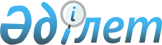 Об открытии и продлении срока действия аккредитивов местного исполнительного органа города АстаныПостановление Правительства Республики Казахстан от 27 декабря 2004 года
N 1396      Правительство Республики Казахстан ПОСТАНОВЛЯЕТ: 

      1. Согласиться с предложением Республиканской бюджетной комиссии: 

      1) об открытии аккредитивов (далее - аккредитивы) по договорам (перечень прилагается), заключенным по инвестиционным проектам, реализуемым местным исполнительным органом города Астаны за счет средств республиканских бюджетных программ 005 "Целевые трансферты бюджету города Астаны на долевое участие в строительстве и приобретение жилья для работников государственных органов и государственных учреждений"; 026 "Целевые трансферты бюджету города Астаны на разработку проектно-сметной документации на строительство жилья"; 028 "Целевые инвестиционные трансферты областным бюджетам, бюджетам городов Астаны и Алматы на развитие коммунального хозяйства"; 029 "Целевые инвестиционные трансферты областным бюджетам, бюджетам городов Астаны и Алматы на развитие благоустройства городов и населенных пунктов"; 014 "Целевые инвестиционные трансферты областным бюджетам, бюджетам городов Астаны и Алматы на развитие объектов культуры"; 028 "Целевые инвестиционные трансферты областным бюджетам, бюджетам городов Астаны и Алматы на развитие транспортной инфраструктуры"; 024 "Целевые инвестиционные трансферты областным бюджетам, бюджетам городов Астаны, Алматы на развитие теплоэнергетической системы"; 

      2) о продлении срока действия аккредитивов до 15 марта 2005 года. 

      2. Настоящее постановление вступает в силу с 20 декабря 2004 года. 

 

        Исполняющий обязанности 

      Премьер-Министра 

      Республики Казахстан 
					© 2012. РГП на ПХВ «Институт законодательства и правовой информации Республики Казахстан» Министерства юстиции Республики Казахстан
				